Cylch gwaith: Mae'r Pwyllgor Llywodraethu ac Enwebiadau yn atebol i Fwrdd y Llywodraethwyr am oruchwylio trefniadau llywodraethu corfforaethol i sicrhau bod y Brifysgol yn dilyn arfer gorau. Rôl y Pwyllgor yn rhannol yw sicrhau corff llywodraethu mwy effeithiol, cefnogi recriwtio llywodraethwyr medrus, ystyried cynllunio olyniaeth i helpu i lenwi bylchau sgiliau, datblygu fframwaith ar gyfer gwerthuso llywodraethwyr, a gweithio gyda Chadeiryddion Pwyllgorau eraill i asesu perfformiad y Pwyllgor a gwneud argymhellion ar gyfer gwella arfer.Mae’n gyfrifol am adolygu cyfansoddiad y corff llywodraethu, gan gynnwys aelodaeth a maint yn ogystal â chynllunio olyniaeth, a gwneud argymhellion i Fwrdd y Llywodraethwyr ynghylch recriwtio a phenodi llywodraethwyr. Mae'n gyfrifol am wneud argymhellion i'r Bwrdd ar strwythur ac aelodaeth Pwyllgorau gan gynnwys Cadeiryddion. Mae'n gyfrifol am oruchwylio effeithiolrwydd y corff llywodraethu a'i bwyllgorau, cychwyn adolygiadau, monitro perfformiad pwyllgorau a phresenoldeb llywodraethwyr. Mae hefyd yn datblygu cynlluniau hyfforddi a sefydlu ar gyfer y corff llywodraethu, gan gynnwys rhaglen hyfforddi flynyddol. Mae’r Pwyllgor hefyd yn chwarae rhan bwysig wrth benodi’r Canghellor, Cadeirydd y Bwrdd, yr Is-Ganghellor, a swyddi uwch eraill.Bydd y Pwyllgor yn nodi, o'r argymhellion a ddaw i law, bersonau addas i dderbyn Cymrodoriaeth er Anrhydedd a Gradd er Anrhydedd.Bydd y Pwyllgor yn ystyried argymhellion ar enwebeion arfaethedig y Brifysgol ar gyfer dyfarniadau o dan System Anrhydedd y DU.Cylch gorchwyl: Ystyried a chael yr awdurdod i gymeradwyo ar ran y Bwrdd: Y broses a ddefnyddir i recriwtio Llywodraethwyr.Datblygu, monitro a gweithredu rhaglen sefydlu a hyfforddi llywodraethwyr, a gwerthuso llywodraethwyr a Chadeirydd Bwrdd y Llywodraethwyr.Prosesau ar gyfer adolygiad cyfnodol y Bwrdd o'i effeithiolrwydd ei hun a gweithrediad argymhellion, yn ogystal ag adolygiadau o Bwyllgorau.Y rhestr fer o unigolion addas i’w dyfarnu â Gwobrau Er Anrhydedd y Brifysgol, gan dynnu ar argymhellion a baratowyd gan y Bwrdd Academaidd.Diddymu Dyfarniad er Anrhydedd a roddwyd yn flaenorol gan y Brifysgol.Enwebeion arfaethedig y Brifysgol ar gyfer dyfarniadau o dan System Anrhydedd y DU.Ystyried ac argymell ar gyfer cymeradwyaeth y Bwrdd: Penodi ac ailbenodi Llywodraethwyr i'r Bwrdd, gan roi sylw dyledus i bolisïau cydraddoldeb ac amrywiaeth y Brifysgol yn ogystal â matrics sgiliau'r Bwrdd.Enwebu Llywodraethwyr i'w penodi i Bwyllgorau, gan gynnwys Cadeiryddion Pwyllgorau.Cymeradwyaeth ar gyfer penodi’r Canghellor, Cadeirydd y Bwrdd, yr Is-Ganghellor a deiliaid swyddi uwch eraill.Y broses a ddefnyddir i benodi Canghellor y Brifysgol a Chadeirydd Bwrdd y Llywodraethwyr, gan gynnwys adolygiad rheolaidd o’r disgrifiadau rôl.Deilliannau adolygiadau cyfnodol o'r Bwrdd a'i Bwyllgorau. Derbyn adroddiadau er gwybodaeth, gan gynnwys Pwyllgorau eraill, a chynghori’r Bwrdd a/neu’r Is-Ganghellor fel y bo’n briodol ar: Cyfansoddiad y corff llywodraethu, gan ystyried y matrics sgiliau, yr angen am gynllunio olyniaeth, ac amrywiaeth a chynwysoldeb, gan gynghori’r Bwrdd ar yr angen am unrhyw newidiadau i strwythur, maint neu gydbwysedd.Datblygiadau mewn arfer da llywodraethu a sut mae'r rhain yn berthnasol i'r Brifysgol, gan gynghori'r Bwrdd ar gydymffurfiaeth.Perfformiad Pwyllgorau, gan gynnwys presenoldeb llywodraethwyr unigol.Gall y Pwyllgor sefydlu Grwpiau Gorchwyl a Gorffen â therfyn amser i ymgymryd ag unrhyw un o'r cyfrifoldebau uchod ar ei ran. Cytunir ar aelodaeth a threfniadau adrodd y Grwpiau Gorchwyl a Gorffen gan Gadeirydd y Bwrdd, Cadeirydd y Pwyllgor, neu'r Is-Ganghellor, yn unol â gofynion busnes.Gweithrediad Bydd y Pwyllgor yn cytuno ac yn cyflwyno i’r Bwrdd adroddiad blynyddol yn amlinellu’r busnes allweddol a gyflawnwyd gan y Pwyllgor yn ystod y flwyddyn academaidd flaenorol, gan ganolbwyntio’n benodol ar y penderfyniadau a wnaed gan y Pwyllgor ar ran y corff llywodraethu yn unol â’r awdurdodau dirprwyedig a ddarparwyd. yn y cylch gorchwyl hwn.Bydd y Pwyllgor yn darparu i'r Bwrdd yn flynyddol y cynlluniau hyfforddi a sefydlu ar gyfer llywodraethwyr ar gyfer y flwyddyn ganlynol.Bydd y Pwyllgor yn rhoi gwerthusiad blynyddol i'r Bwrdd o berfformiad y Pwyllgorau, yn ogystal â manylion presenoldeb y Llywodraethwyr ym mhob cyfarfod. Bydd y Pwyllgor yn darparu adroddiad cryno i'r Bwrdd yn dilyn pob cyfarfod, yn nodi pa benderfyniadau a wnaed drwy awdurdod dirprwyedig. Bydd y Cadeirydd yn rhoi diweddariad llafar i’r Bwrdd yn ôl yr angen gan amlygu unrhyw faterion y mae angen iddynt ddwyn i sylw’r Bwrdd. Gall y Pwyllgor ystyried materion a gyfeirir ato gan y Bwrdd, y Bwrdd Academaidd (drwy’r Is-Ganghellor), neu Grŵp Gweithredol Is-Ganghellor y Brifysgol. Atodiad 2Presenoldeb mewn CyfarfodyddEr mwyn sicrhau cworwm, roedd Cadeirydd y Bwrdd hefyd yn bresennol yng nghyfarfod y Pwyllgor ym mis Mehefin.Enw | Dyddiad02-Hyd-2223-Ion-2324-Ebr-2319-Meh-23Yr Athro Aitchison, Cara (Is-Ganghellor)IeIeIeYmddiheuriadauBull, Charlie (Llywodraethwr Staff Gwasanaethau Proffesiynol)-IeIeYmddiheuriadauCapaldi, Nick (Cadeirydd a Llywodraethwr Annibynnol)IeIeIeIeHendrickson-Brown, Sheila (Llywodraethwr Annibynnol)IeIeYmddiheuriadau-Matthews, Paul (Llywodraethwr Annibynnol)IeIeIeIePalmer, Kirsty (Llywodraethwr Cynrychiolydd y Bwrdd Academaidd)IeYmddiheuriadauIeYmddiheuriadauWarrender, David (Cadeirydd a Llywodraethwr Annibynnol)IeIeIeIeYearwood, Denn (Llywodraethwr Staff Gwasanaethau Proffesiynol)Ie---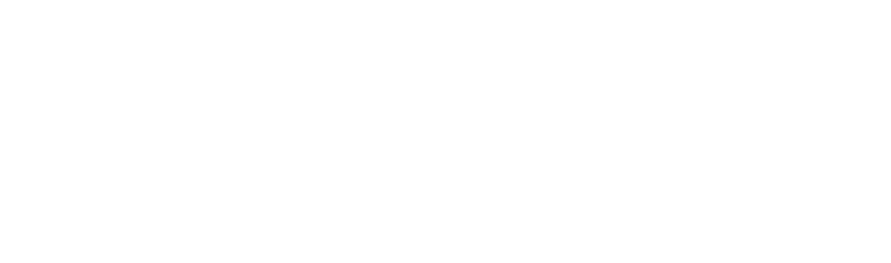 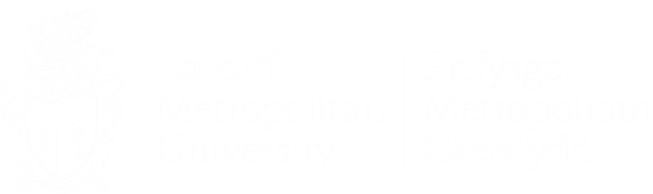 